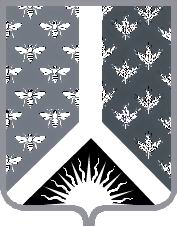 Кемеровская областьНовокузнецкий муниципальный районАдминистрация Новокузнецкого муниципального районаПОСТАНОВЛЕНИЕот 10.11.2020 № 207  г. Новокузнецк О признании утратившим силу постановления администрации Новокузнецкого муниципального района от 14.05.2015 № 79 «О создании межведомственной комиссии по поддержке малого и среднего предпринимательства Новокузнецкого муниципального района»В целях приведения нормативных правовых актов в соответствие с действующим законодательством, руководствуясь статьей 40 Устава муниципального образования «Новокузнецкий муниципальный район»:1. Признать утратившим силу постановления администрации Новокузнецкого муниципального района от 14.05.2015 № 79 «О создании межведомственной комиссии по поддержке малого и среднего предпринимательства Новокузнецкого муниципального района».	2. Опубликовать настоящее постановление в Новокузнецкой районной газете «Сельские вести» и разместить на официальном сайте муниципального образования «Новокузнецкий муниципальный район» www.admnkr.ru в информационно - телекоммуникационной сети «Интернет».	3. Настоящее постановление вступает в силу со дня, следующего за днем его официального опубликования.4. Контроль за исполнением настоящего постановления возложить на заместителя главы Новокузнецкого муниципального района по экономике А.В. Гончарову.Глава Новокузнецкого муниципального района                                                        А.В. Шарнин